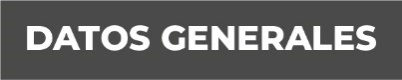 Nombre Javier Neri GonzálezGrado de Escolaridad Licenciatura en DerechoCédula Profesional 2613913Teléfono de Oficina 7828229679Correo Electrónico Formación Académica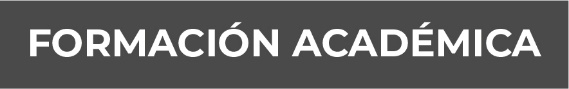 1988-1992Licenciatura en DerechoUniversidad VeracruzanaXalapa, Veracruz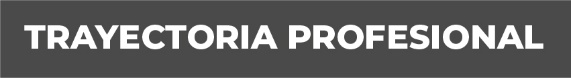 2015Fiscal Primero de Justicia Alternativa y Facilitador del VI Distrito en Tuxpan, Ver.2006Agente del Ministerio Publico Auxiliar Segundo de la Subprocuraduría Regional de Justicia Zona Norte Tuxpan1999 al 2005Agente del Ministerio Publico Especializado en Delitos Cometidos en Carretera. Conocimiento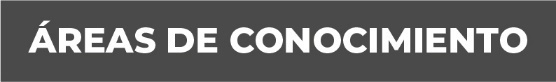 Derecho ConstitucionalDerecho PenalDerecho Laboral